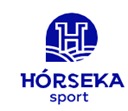 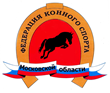 РЕГЛАМЕНТ/ПОЛОЖЕНИЕ  СОРЕВНОВАНИЙ ПО КОНКУРУКУБОК «HORSEKA»ПРИЗОВОЙ ФОНД КАЖДОГО ЭТАПА – 233 000 рублей + ценные подарки (HORSEKA Тур. Дети)ПРИЗОВОЙ ФОНД ФИНАЛА – 1 050 000 рублей + ценные подарки (HORSEKA Тур. Дети)ОБЩАЯ ИНФОРМАЦИЯ                                                                                             ОРГАНИЗАТОРЫ:                                                                                                            1. КСК «HORSEKA»Московская область, Ногинский р-н, с. Ивановское.2. Федерация конного спорта Московской области Московская область, г. Лыткарино, 6-й микрорайон, стр.28.Оргкомитет турнира:Исполнительный директор ФКСМО – Никишина Елена Владимировна, тел.: 8-903-515-97-20.Заместитель директора КСК «HORSEKA start» - Наталия Веркау, тел.: +7 916 881 0216 Директор турнира:Максимовская Оксана ПавловнаТел.:  8 (495) 153-80-39По всем вопросам,  связанным с проведением турнира, обращаться: Веркау Наталия Борисовна Тел.: +7 916 881 0216 Ответственность за организацию соревнований несет Оргкомитет, ответственность за проведение соревнований несет Главная судейская коллегия.  Оргкомитет и Главная судейская коллегия оставляют за собой право вносить изменения в программу соревнований в случае непредвиденных обстоятельств.ОБЩИЕ УСЛОВИЯ                                                                                                                   Соревнования проводятся в соответствие с:Правилами вида «Конный спорт» утв. Приказом от Минспорттуризма России № 818 от 27.07.2011 г., в действующей редакции;Общим регламентом FEI, 23-е изд. в действующей редакции;Ветеринарным регламентом FEI, 14-е изд. в действующей редакции;Ветеринарным Регламентом ФКСР, утв. 14.12.2011 г. действ. с 01.01.2012 г.Правилами соревнований FEI по конкуру в действующей редакции;Регламентом проведения соревнований среди всадников, выступающих на лошадях до  в холке (пони) в 2-х частях, утв. 07.02.2017 г.Регламентом ФКСР по конному спорту в действующей редакции;Правилами FEI по антидопинговому контролю и медикаментозному лечению лошадей в действующей редакции;Всеми действующими поправками к указанным выше документам, принятыми в установленном порядке и опубликованными ФКСР.Настоящим Регламентом о соревнованиях.Факт участия в соревнованиях подразумевает, что участники выражают свое безусловное согласие с тем, что их имена, отчества и фамилии, даты рождения, изображения, фото-и видеоматериалы, а также интервью и иные материалы о них могут быть использованы в рекламных и иных коммерческих целях, направленных на продвижение спортивных мероприятий, в какой бы то ни было форме, как на территории Российской Федерации, так и за рубежом в течение неограниченного срока и без выплаты каких-либо вознаграждений.Организаторам физкультурных мероприятий и (или) спортивных мероприятий принадлежат права на их освещение посредством трансляции изображения и (или) звука мероприятий любыми способами и (или) с помощью любых технологий, а также посредством осуществления записи указанной трансляции и (или) фотосъемки мероприятий.Права на освещение физкультурных мероприятий и (или) спортивных мероприятий могут быть использованы третьими лицами только на основании разрешений организаторов физкультурных мероприятий и (или) спортивных мероприятий или соглашений в письменной форме о приобретении третьими лицами этих прав у организаторов таких мероприятий.ГЛАВНАЯ СУДЕЙСКАЯ КОЛЛЕГИЯ И ОФИЦИАЛЬНЫЕ ЛИЦАНепосредственное проведение соревнования возлагается на Главную судейскую коллегию. Состав главной судейской коллегии регламентируется Положением о соревнованиях конкретного этапа.ТЕХНИЧЕСКИЕ УСЛОВИЯ Технические условия регламентируются Положением о соревнованиях, в рамках которого проводится этап.ПРИГЛАШЕНИЯ И ДОПУСК                                                                                                                                                                                                                                          ЗАЯВКИ                                                                                                                            Заявки на участие в соревнованиях и на размещение лошадей, а так же изменения в заявках, подаются в соответствии с Регламентом/Положением каждого Этапа/Финала. УЧАСТИЕ	К участию в соревнованиях допускаются спортсмены, имеющие действующую регистрацию ФКСР.На мандатную комиссию должны быть предоставлены следующие документы:документ, подтверждающий регистрацию/членство ФКСР на 2022 год;заявка по форме;паспорт(а) спортивной лошади ФКСР;паспорт или свидетельство о рождении;документ, подтверждающий уровень технической подготовленности спортсмена (зачетная книжка, удостоверение о спортивном разряде/звании);действующий медицинский допуск спортивного диспансера или медицинского учреждения, имеющего лицензию на осуществление медицинской деятельности, предусматривающей работы (услуги) по лечебной физкультуре и спортивной медицине;для спортсменов, которым на день проведения соревнования не исполнилось 18 лет, требуется нотариально заверенные доверенность (заявление) тренеру от родителей или законного опекуна на право действовать от их имени и разрешение  на  участие в соревнованиях по конному спорту;      для детей, а также для юношей, в случае их участия в соревнованиях более старшей возрастной категории – заявление тренера о технической готовности спортсмена и заверенные нотариально или написанные в присутствии Главного судьи/Главного секретаря соревнований заявления от родителей об их согласии;действующий страховой полис или уведомление ФКСР об оформлении страховки через ФКСРГлавная судейская коллегия вправе не допустить всадника или лошадь до старта ввиду                явной технической неподготовленности.ВЕТЕРИНАРНЫЕ АСПЕКТЫ Состояние здоровья лошадей должно быть подтверждено ветеринарным свидетельством установленного образца. Обязательно наличие серологических исследований и профилактических прививок в соответствии с эпизоотической обстановкой в регионе.С 01.01.2018 года все ветеринарные свидетельства по перевозке лошадей оформляются в электронном виде. Все лошади, прибывающие на соревнования, независимо от их статуса, должны быть чипированы (по требованию территориальных органов Россельхознадзора). Ветеринарная служба принимающей организации должна иметь чип-ридер для считывания кода. Номер чипа должен быть занесен в документы, удостоверяющие лошадь (паспорт).ВАЖНО!До прибытия на территорию базы необходимо отправить ветеринарные свидетельства в электронном виде на почту вет. службы КСК: aleksandradanilova607@gmail.com с копией на vet@horseka.ruВНИМАНИЕ! Действующая вакцинация от ринопневмонии ОБЯЗАТЕЛЬНА!Пропуск лошадей на территорию будет осуществляться по спискам, составленным согласно поданным свидетельствам.Ветеринарный врач – Данилова Александра (тел.: +7 (991) 637 51 71)ПРОГРАММА СОРЕВНОВАНИЙПрограмма Этапов и ФИНАЛА определяется Регламентом/Положением на эти соревнования. Программа должна соответствовать следующим требованиям:XI.       ПОДСЧЕТ РЕЙТИНГА (R)Рейтинг ведется по всаднику отдельно в каждом Туре независимо от количества лошадей, на которых он выступает. При этом в рейтинге соответствующего Тура будет учтен его лучший результат.Рейтинговые баллы начисляются в соответствии с таблицей:Рейтинговые таблицы и технические результаты этапа публикуются на сайте https://kskivanovskoe.ru/sportivnyye-meropriyatiya/horseka-start по окончании каждого этапа соревнований.ОПРЕДЕЛЕНИЕ ПОБЕДИТЕЛЕЙ И ПРИЗЕРОВЭТАПЫ.	Победители и призеры определяются в каждом маршруте в соответствии с Правилами.ФИНАЛ.	Победители и призеры определяются в каждом маршруте в соответствии с Правилами.	Абсолютные Победители и Призеры Кубка «HORSEKA» в каждом туре определяются по наименьшей сумме штрафных очков, полученных в 3х маршрутах соответствующего Тура (без учета шт.очков в перепрыжках). В случае равенства штрафных очков, преимущество имеет участник, занявший более высокое место в маршруте 3-го дня Финала соответствующего Тура.       Утвержденные протоколы соревнований (технические результаты) и отчет Технического делегата организаторы представляют в ФКСР и ФКСМО по окончании соревнований по электронной почте. НАГРАЖДЕНИЕ                                                                                                                    	Количество всадников, приглашенных на церемонию награждения, определяется Регламентом/Положением на каждый этап. Всадникам, не принявшим участие в церемонии награждения, РЕЙТИНГОВЫЕ БАЛЛЫ  НЕ  НАЧИСЛЯЮТСЯЭТАПЫ В Этапах Кубка 3 призовых места. Победители и призеры каждого маршрута во всех этапах награждаются в соответствии с Регламентами/Положениями на каждый Этап. В случае, если в Маршрутах Этапов меньше 3х призовых мест, призовой фонд НЕ ПЕРЕРАСПРЕДЕЛЯЕТСЯ.ФИНАЛ	Количество призовых мест в каждом маршруте ФИНАЛА - 3Победители и призеры (2-3 место) каждого маршрута Финала награждаются медалями, дипломами, их лошади – розетками, Победители маршрутов Финала награждаются Кубками. Количество призовых мест в Абсолютном первенстве ФИНАЛА – 5. Абсолютные победители и призеры (2-3 место) в каждом туре награждаются Кубками, медалями, денежными призами, их лошади – розетками. Всадники, занявшие 4 и 5 место в Абсолютном Первенстве, награждаются денежными призами, их лошади – розетками.   Церемония награждения проводится по окончании каждого маршрута в конном или пешем строю.             Распределение призового фонда в Абсолютном Первенстве КубкаОргкомитет оставляет за собой право учреждать дополнительные призы и ценные подарки.В случае, если в Абсолютном первенстве меньше 5 призовых мест, призовой фонд НЕ ПЕРЕРАСПРЕДЕЛЯЕТСЯ.РАЗМЕЩЕНИЕ                                                                                                                                Участники: HORSEKA resort142432, Московская обл., Ногинский район, село Ивановское, ул. Луговая, д. 23. Телефон 8 (495) 153-80-39 https://horseka.ru/  Лошади: Заявки на бронирование денников подаются в соответствии с условиями, указанными в Регламенте/Положении на каждый Этап.    В случае, если участники своевременно (до 12:00 понедельника, предшествующего началу соревнований), не снимают бронь на денники, ОК оставляет за собой право применить штрафные санкции.    Штраф за не отмену брони – оплата денника в полном объеме за забронированные дни. Стоимость постоя во время турнираСтоимость дополнительных услуг во время турнираФИНАНСОВЫЕ УСЛОВИЯ                                                                                                           Стартовые взносы (за каждый старт): - HORSEKA Дети. Малый и Большой Туры – 2500 рублей- остальные Туры – 3000 рублей      За счет проводящей стороны обеспечиваются статьи затрат, связанные с организационными расходами по подготовке и проведению соревнований: организацией работы и питания судей и обслуживающего персонала, оказанием первой медицинской помощи во время соревнований и присутствием ветеринарного врача. Расходы по услугам лечения лошадей несут коневладельцы или заинтересованные лица.Проводящая сторона обеспечивает техническое обслуживание соревнований, является исполнителем услуг по приему и размещению лошадей.      Расходы по командированию (проезд, питание, размещение, страхование) участников спортивных соревнований - спортсменов, тренеров и иных специалистов (коноводов, ветеринарных врачей, водителей и др.), оплату размещения лошадей, оплату заявочных взносов и денников, доставка лошадей к месту проведения соревнований, оплата ветеринарных услуг и услуг коваля, обеспечиваются за счет командирующих организаций или заинтересованных лиц.Призовой фонд (при его наличии) будет выплачен путем перечисления денежных средств на расчетный счет Победителей и призеров соревнований при условии предоставления ими в течение 10 рабочих дней на электронную почту: fin@horseka.ru или в бухгалтерию во время соревнований ниже перечисленных документов. Для совершеннолетних:- паспорт (копия 1 разворота), - данные о прописке (копия страницы с пропиской), - банковские реквизиты для перечисления призовых, - ИНН (достаточно номера),- согласие на обработку персональных данных.   - СНИЛС Для несовершеннолетних:- заявление на получение денег за несовершеннолетнего,- свидетельство о рождении, - паспорт родителя/опекуна (копия 1 разворота), - данные о прописке родителя/опекуна  (копия страницы с пропиской), - банковские реквизиты родителя/опекуна  для перечисления призовых, - ИНН родителя/опекуна  (достаточно номера), - согласие на обработку персональных данных несовершеннолетнего и родителя/опекуна, -СНИЛСДля перечисления владельцу лошади или любому стороннему лицу:- заявление на перечисление денег владельцу лошади,- согласие на обработку персональных данных владельца лошади,- копию паспорта спортивной лошади (1 страница и страница с указанием владельца) или племенного свидетельства с указанием владельца, - паспорт владельца лошади (копия 1 разворота), - данные о прописке владельца лошади (копия страницы с пропиской), - банковские реквизиты владельца лошади для перечисления призовых, - ИНН владельца лошади (достаточно номера).- согласие на обработку персональных данных владельца лошади. -СНИЛС В соответствии с действующим законодательством Российской Федерации (ст. 226 НК РФ) с денежных призов удерживается налог на доходы физического лица (НДФЛ). Размер налоговой ставки определяется согласно ст. 224 НК РФ и составляет 13% - 30%.                                                                                                           Победитель и призеры самостоятельно оплачивают налоги с доходов, полученных в натуральной форме (ценные призы) в соответствии с действующим законодательством Российской Федерации (ст. 228 НК РФ). Размер налоговой ставки определяется согласно ст. 224 НК РФ и составляет 13% - 30%.        Всадники, не являющиеся резидентами РФ, для перечисления призовых денег должны иметь рублевые счета в российском банке.СТРАХОВАНИЕ	Ответственность Организаторов перед участниками и третьими лицами – в соответствии с Федеральным Законом «О физической культуре и спорте в Российской Федерации» от 04 декабря 2007 года. Настоятельно рекомендуется каждому участнику соревнований и владельцу лошади иметь во время соревнований при себе действующий страховой полис о договоре страхования гражданской ответственности.Данное положение является официальным приглашением на соревнования.«УТВЕРЖДЕНО»Генеральный директорКСК «Ивановское»_______________________Максимовская О.П.«____» _________ 2022 г.«УТВЕРЖДЕНО»Вице-президент Федерации конного спорта Московской области__________________________  Никишина Е.В. «___» __________ 2022 г.СТАТУС СОРЕВНОВАНИЙ:            МуниципальныеКАТЕГОРИЯ СОРЕВНОВАНИЙ:    ЛичныеКЛАССИФИКАЦИОННЫЕ К:     Выполнению и подтверждению спортивных разрядов в соответствии с нормами ЕВСКМЕСТО ПРОВЕДЕНИЯ:                     Московская область, Ногинский р-н, с. Ивановское, КСК «HORSEKA sport» (КСК «Ивановское»)РЕГИСТАРЦИОННЫЕ ДАННЫЕ      В ФГИС «МЕРКУРИЙ»:                       RU853569ДАТЫ ПРОВЕДЕНИЯ:I  этап -  13-15 мая 2022 г.II этап – 2-5 июня 2022 г.                                        III этап – 1-3 июля 2022 г.IV этап – 5-7 августа 2022 г.                                      ФИНАЛ – 19-21 августа 2022 г.HORSEKA Дети. Малый Турвсадники 12-14 лет (2010-2008 г.р.), никогда не присваивавшие нормативов 1 и выше разрядов по конному спорту на лошадях 6 лет и старше. HORSEKA Дети. Большой Турвсадники 12-14 лет(2010-2008 г.р.),  никогда не присваивавшие нормативов 1 и выше разрядов по конному спорту на лошадях 6 лет и старшеМедный Турвсадники 15 лет (2007 г.р.) и старше, никогда не присваивавшие нормативов 1 и выше разрядов по конному спорту, на лошадях 4 лет и старшеБронзовый Турвсадники 15 лет (2007 г.р.) и старше, никогда не присваивавшие нормативов 1 и выше разрядов по конному спорту, на лошадях 4 лет и старшеСеребряный Турвсадники 12 лет (2010 г.р.) и старше на лошадях 6 лет и старшеЗолотой Турвсадники 13 лет (2010 г.р.) и старше на лошадях 6 лет и старшеHORSEKA Тур. Молодые лошади 4 летвсадники 16 лет (2006 г.р.) и старше на лошадях 4 лет HORSEKA Тур. Молодые лошади 5 летвсадники 16 лет (2006 г.р.) и старше на лошадях 5 лет (по решению ГСК могут быть допущены всадники на лошадях 4х лет)HORSEKA Тур. Молодые лошади 6 летвсадники 12 лет (2010 г.р.) и старше на лошадях 6 лет (по решению ГСК могут быть допущены всадники на лошадях 5 лет)Регионы, приглашенные к участию:Все регионыКоличество приглашенных спортсменов из одного региона:Не ограниченоКоличество лошадей на одного всадника в ЭтапеНе ограниченоКоличество лошадей на одного всадника в каждом туре ФиналаНе более 2хКоличество всадников на одну лошадьHORSEKA Дети (Большой и Малый Туры), Медный и Бронзовый Туры - не более 2-х (всадник, когда-либо присваивавший более высокий разряд (в т.ч. если в маршруте предусматриваются дополнительные зачеты), должен стартовать вторым.HORSEKA Тур (Молодые лошади), Золотой и Серебряный Туры – не более 1-гоКоличество стартов в день на одну лошадь(два)Исключение: в маршрутах с высотой препятствий до 100 см включительно разрешается 3 старта в день.К участию в соревнованиях могут быть допущены всадники 10-11 лет по решению Главной судейской коллегии при наличии заявления тренера о технической готовности.К участию в соревнованиях могут быть допущены всадники 10-11 лет по решению Главной судейской коллегии при наличии заявления тренера о технической готовности.Ответственность за достоверность предоставленных данных (возраст всадников и лошадей, выполнение нормативов и присвоение разрядов и т.д.) несет спортсмен или его представитель, подавший заявку на участие в соревнованиях.Ответственность за достоверность предоставленных данных (возраст всадников и лошадей, выполнение нормативов и присвоение разрядов и т.д.) несет спортсмен или его представитель, подавший заявку на участие в соревнованиях.В случае, если в период проведения Кубка (с момента старта первого Этапа и до окончания Финала) выясняется, что всадник не имел права принимать участие в соревнованиях Медного и Бронзового Туров, его результат аннулируется, призовые деньги и ценные подарки (при их наличии) возвращаются в Оргкомитет турнира.В случае, если в период проведения Кубка (с момента старта первого Этапа и до окончания Финала) выясняется, что всадник не имел права принимать участие в соревнованиях Медного и Бронзового Туров, его результат аннулируется, призовые деньги и ценные подарки (при их наличии) возвращаются в Оргкомитет турнира.Протест на участие всадника в Туре подается в письменном виде в Оргкомитет соревнований.Протест на участие всадника в Туре подается в письменном виде в Оргкомитет соревнований.Пара всадник- лошадь может принимать участие только в одном Туре на одном Этапе. Пара всадник- лошадь может принимать участие только в одном Туре на одном Этапе. Всадник может принимать участие в Этапе каждого Тура на нескольких лошадях, при этом в рейтинге соответствующего Тура будет учтен его лучший результат.Всадник может принимать участие в Этапе каждого Тура на нескольких лошадях, при этом в рейтинге соответствующего Тура будет учтен его лучший результат.К Финалу в каждом туре допускаются 30 лучших всадников, набравших наибольшее количество рейтинговых баллов в Этапах и принявших участие не менее чем в 2х Этапах Кубка.В случае равенства рейтинговых мест, преимущество будет иметь всадник, принимавший участие в большем количестве этапов.Если всадник, допущенный в Финал, отказывается от участия, то его место занимает следующий по рейтингу.Результаты всадников, попавших в ФИНАЛ, ОБНУЛЯЮТСЯ.К Финалу в каждом туре допускаются 30 лучших всадников, набравших наибольшее количество рейтинговых баллов в Этапах и принявших участие не менее чем в 2х Этапах Кубка.В случае равенства рейтинговых мест, преимущество будет иметь всадник, принимавший участие в большем количестве этапов.Если всадник, допущенный в Финал, отказывается от участия, то его место занимает следующий по рейтингу.Результаты всадников, попавших в ФИНАЛ, ОБНУЛЯЮТСЯ.Пара всадник/лошадь имеет право принимать участие только в одном из Туров Финала. Тур, в котором всадник будет принимать участие, должен быть заявлен до 1 маршрута соответствующего Тура.Пара всадник/лошадь имеет право принимать участие только в одном из Туров Финала. Тур, в котором всадник будет принимать участие, должен быть заявлен до 1 маршрута соответствующего Тура.Всадники, не достигшие 16-летнего возраста, не могут принимать участие в соревнованиях по конкуру на лошадях  моложе 6-ти лет. Всадники, не достигшие 16-летнего возраста, не могут принимать участие в соревнованиях по конкуру на лошадях  моложе 6-ти лет. В соревнованиях могут принимать участие иностранные спортсмены при условии наличия у них лицензии их НФ и регистрации в ФКСРВ соревнованиях могут принимать участие иностранные спортсмены при условии наличия у них лицензии их НФ и регистрации в ФКСРДля участия в рейтинговом маршруте Этапа пара всадник-лошадь должны принять участие в квалификационном маршруте (количество квалификационных маршрутов – в соответствии с Регламентом/Положением на каждый конкретный Этап) и закончить его с положительным результатом.Для участия в рейтинговом маршруте Этапа пара всадник-лошадь должны принять участие в квалификационном маршруте (количество квалификационных маршрутов – в соответствии с Регламентом/Положением на каждый конкретный Этап) и закончить его с положительным результатом.ТурыВысота рейтингового (R) маршрута Этапов(макс., см)Высота маршрутов ФИНАЛА(макс., см)Медный ТурHORSEKA Дети. Малый тур60-75до 80Бронзовый ТурHORSEKA Дети. Большой турМолодые лошади 4 лет80-90до 95Молодые лошади 5 лет90-105до 110Серебряный ТурМолодые лошади 6 лет100-115до 115Золотой Тур 110-120до 125Число стартовавших всадниковЧисло стартовавших всадниковЧисло стартовавших всадниковЧисло стартовавших всадниковЧисло стартовавших всадниковЧисло стартовавших всадниковЧисло стартовавших всадниковЧисло стартовавших всадниковЧисло стартовавших всадниковЧисло стартовавших всадниковЧисло стартовавших всадниковЧисло стартовавших всадниковЧисло стартовавших всадниковЧисло стартовавших всадниковЧисло стартовавших всадников16 и более1514131211109876543МестоБаллы Баллы Баллы Баллы Баллы Баллы Баллы Баллы Баллы Баллы Баллы Баллы Баллы Баллы 12019181716151413121110986217161514131211109876533151413121110987654214131211109876543215121110987654321611109876543217109876543218987654321987654321107654321116543211254321134321143211521161HORSEKA Тур. Молодые лошади 4 лет50 000 руб.HORSEKA Тур. Молодые лошади 5 лет100 000 руб.HORSEKA Тур. Молодые лошади 6 лет100 000 руб.Медный Тур100 000 руб.Бронзовый Тур150 000 руб.Серебряный Тур250 000 руб.Золотой Тур300 000 руб.Денники2100 руб./сутки без фуража* *расчетный период тарифа: с 08:00 до 08:00, каждые начатые сутки оплачиваются в полном объеме; кормление лошадей и отбивка денников конюхами КСК - не предоставляется, корма и опилки приобретаются отдельно, в стоимость включена единоразовая подстилка *расчетный период тарифа: с 08:00 до 08:00, каждые начатые сутки оплачиваются в полном объеме; кормление лошадей и отбивка денников конюхами КСК - не предоставляется, корма и опилки приобретаются отдельно, в стоимость включена единоразовая подстилка Дополнительные опилки (брикет) 400 рублейПодключение коневоза к электричеству700 рублей/суткиОвес (кг)20 рублейСено (тюк) 400 рублейАммуничники (ограниченное количество)2100 рублей/сутки